APLICACION DE LA MEMBRECIA CUATRO ESTRELLAS DEL NGC, Inc.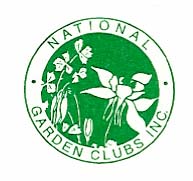 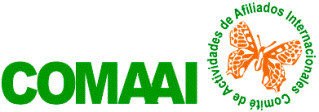 FOUR STAR MEMBERSHIP APPLICATION FORM                  Kitty Larkin                                                      Cristina Griffa                                              Directora Nacional                                          Directora de COMAAI                                             Four Star Membership Chairman                  Membresías de Cuatro Estrellas                   kittysltr@wi.rr.com                                         cristinagriffa@gmail.comFECHA DE APLICACIÓN/ Date:   NOMBRE/Name    NIC: PAIS/Country:      TELEFONO/ Phone: E-MAIL: CLUB DE JARDINERIA/ Garden Club: INCLUYA LA FECHAS DE LAS CUATRO ESCUELAS/Dates of Schools:  FSS/ EEF Escuela de Exposiciones Florales:     GS/ EH Escuela de Horticultura:  LDS/ EP Escuela de Paisajismo: ES/ EMA Escuela del Medio Ambiente: INSTRUCCIONES:   Envié esta aplicación a Cristina Griffa: cristinagriffa@gmail.com   La Directora Nacional no recibe aplicaciones de CUATRO Estrellas internacionales.   El certificado será presentado durante Convención del NGC, Inc.      Si no asiste indique el nombre de la Persona a recibirlo.   Provide the name of a person that will pick up the Certificate if not attending. USTED RECIBIRA EL CERTIFICADO PERSONALMENTE PERSONA QUE RECIBE EL CERTIFICADO:       FECHA/Date:  CERTIFICADO APROBADO POR Cristina Griffa 